First Mennonite Church of Christian  Pianist – Delonna Barnett, Worship Leader – Pat Krehbiel, Song Leader – Gin NiehageMay 28, 2023Gathering and PraisingPreludeWelcome					      Morning PrayerAnnouncementsCall to WorshipLeader:  Make us one, Lord in our eagerness to speak good news and set all captives free.People:  give us Your Holy Spirit.Leader:  Make us one, Lord in concern for the poor, the hurt, and the downtrodden, to show them Your love.People:  Give us Your Holy Spirit.Leader:   make us one, Lord, in worship, breaking bread together and singing Your praise with single voice.People:  Give us Your Holy Spirit.Leader:  Make us one, Lord, in faithfulness to Jesus Christ who never fails us, and who will come again in triumph.People:  Give us Your Holy Spirit.Leader:  Give us Your Holy Spirit, God our Father, so we may have among us the same mind that was in Christ Jesus; and proclaim Him to the world.  May every knee bow down and every tongue confess Him Lord, to the glory of Your name.People:  Amen. *Hymn – “Come Thou Fount”                                                VT 563	    “There Are Many Gifts”			           VT #374	(words and music on the screen)Scripture – John 20:19-31Special Music 	- “In the Bulb There Is a Flower”                 VT #670	(Chosen by Tim Graber)Offering   (put your offering in the plate at the back of the church)Offertory PrayerReceiving God’s WordSermon – “Coming to Believe”                             Pastor Pete EmeryHymn – “Holy spirit, Come with Power”                               VT #57 Sharing with One AnotherSharing Joys and Prayer RequestsPrayer of the Church  Going in God’s Name*Sending Song – “Go My Children”                                     VT #830*Benediction*Those who are able are invited to stand                 CCLI License #11225002Pastor Pete EmeryPastor Pete’s email:  fmcc.pastorpete@gmail.comPastor Pete’s Cell Phone:  785-577-1447Pastor’s office Hours:  Monday-Friday 9:00 am-3:00 pmStudy Phone 620-345-8766Church Secretary:  Lurline WiensLurline’s phone number:  620-345-6657Lurline’s email:  fmcc.secretary1@gmail.comOffice hours:  Tues. 1:00-4:30PM, Thurs-Fri. 8:30AM-11:30amChurch Phone:  620-345-2546Church Website:  www.fmccmoundridge.org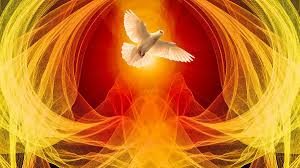 First Mennonite Church of ChristianMoundridge, KSA Welcoming Community of Christians for PeaceMay 28, 2023PRAYER PLACES/JOYOUS JOURNEYSSheryl Stucky continues on Hospice.  She is at Pine Village.Continue to pray for bob & Caryl Tieszen.  They are still waiting for results of tests.Pray for Summer & Connor Histand on the approaching arrival of their baby.“True happiness consists in making others happy.  It is not how much we have but how much we enjoy what we have that makes happiness.”If you have prayer requests or items of joy, contact one of the Care Team members so we can add those requests as needed.  Members are:  Pat Krehbiel, Dwight Goering or Cheri Kaufman.OpportunitiesToday:    9:30:  Sunday School	   10:30:  Worship ServiceJune 4:  Church Service in the park with pot luck lunchJune 14:  Worship Team, 9:30 amJune 25:  Heavenly Bell for Jesus presents the sermonJuly 15-16:  Camp Mennoscah with Eden ChurchSunday, June 4: Church Service and Potluck lunch at East Shelter House in Black Kettle ParkThe earth and everything in it belong to the Lord.
    The world and all its people belong to him.                                    Psalm 24:1AnnouncementsMailbox names have been consolidated to be closer together.  So your names are not in the same place.  Let me know if I missed anyone. June 4, church service will be at the East Shelter House of Black Kettle Park.  Church service will start at 10:30 am with a potluck dinner to follow services.  Bring your favorite picnic dish or try a new one, and bring your own table service.  Come join us for a fun, relaxing morning.  Drinks will be furnished.  In case of rain, we will worship and picnic in the Fellowship Hall at the Church.Everence will hold an informative Medicare webinar on Tuesday, May 30, starting at 6:30 p.m. Topics will include, when and where to sign up for Medicare, what Medicare does (and doesn’t) cover, Medicare Parts A, B, C and D in clear, understandable language plus budgeting for health care costs in retirement. There will also be time for your questions. Information will be presented by staff from the Everence offices in Central Kansas.  To register contact Everence at 316-283-3800, 877-467-7294 or central.kansas@everence.com.Camp out with Eden:  If anyone is interested in working with Eden to plan the churches campout July 15-16, please let me know.  They would love to have some representation from our church to help plan.LGBTQ STATEMENT:  The Deacons and board are formulating a statement on LGBTQ Inclusion.  If you wish to write a statement or comment, please submit to Lurline by June 15.With her passion for books, Caryl Tieszen has donated the following books to our library.  Thank you, Caryl.  “Artic Dreams” – Carole Gerber  “You Are Special, Little One” – Nancy Tafuri  “Tomie dePaolo’s Book of Christmas Carols”  “Reuben and the Blizzard” – Merle Good  “Reuben and the Quilt” – Merle Good  “The Village of Round and Square Houses” – Ann Grifalconi  “The Lotus Seed” – Sherry Garland  “The Man Who Kept His Heart in a Bucket” – Sonia Levitin  “More Than Anything Else” – Marie Bardby  “The Patchwork Quilt” – Valerie Flaurnoy  “And Still the Turtle Watched” – Sheila MacGill-Callahan  “Let the Celebrations BEGIN!” – Margaret Wild  “Baboushka” – Charles Mikolaycak  “Babousha and the Three Kings” – Ruth Robbins  “Moon Lake” – Ivan Gantschev  “Mrs. Mack” – Patricia Polacco  “I can Hear the Sun” – Patricia Polacco  “My Ol’ Man” – Patricia Polacco  “Just Plain Fance” – Patricia Polacco  “Baboushka’s Doll” – Patricia Polacco  “Aunt Chip and the Great Triple Creek Dam Affair” – Patricia Polacco  “Picnic at Mudsock Meadow” – Patricia Polacco  “Welcome Comfort” – Patricia Polacco  “500 Questions & Answers from the Bible” – Mark Fackler, ed.  “Where’d That Come From?!” – Steven Melvin McCalip